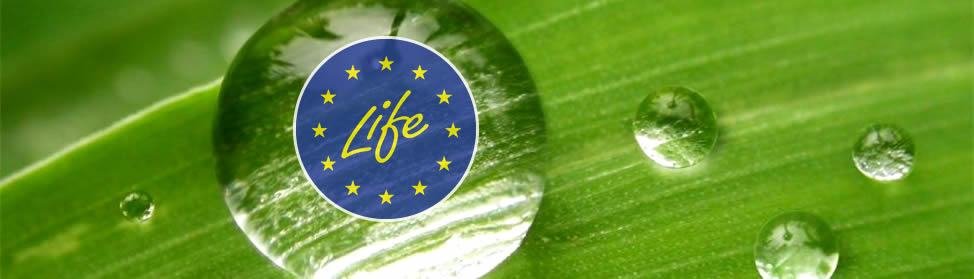 Community-driven clean energy transition in coal, peat and oil-shale regions (LIFE-PJG - LIFE Project Grants) LIFE-2021-CET-COALREGIONS Gli obiettivi specifici del sottoprogramma "Transizione all'energia pulita" sono i seguenti:sviluppare, dimostrare e promuovere tecniche, metodi e approcci innovativi per raggiungere gli obiettivi della legislazione e della politica dell'UE sulla transizione verso l'energia rinnovabile sostenibile e una maggiore efficienza energetica e contribuire alla base di conoscenze e all'applicazione delle migliori pratichesostenere lo sviluppo, l'attuazione, il monitoraggio e l'applicazione della legislazione e della politica dell'UE sulla transizione verso l'energia rinnovabile sostenibile o una maggiore efficienza energetica, anche migliorando la governance a tutti i livelli, in particolare rafforzando le capacità degli attori pubblici e privati ​​e il coinvolgimento di società civilecatalizzare la diffusione su larga scala di soluzioni tecniche e politiche di successo per l'attuazione della legislazione dell'UE sulla transizione verso l'energia rinnovabile o una maggiore efficienza energetica replicando i risultati, integrando gli obiettivi correlati in altre politiche e nelle pratiche del settore pubblico e privato, mobilitando gli investimenti e migliorare l'accesso ai finanziamenti.Questo sottoprogramma mira a facilitare la transizione verso un'economia efficiente dal punto di vista energetico, basata sull'energia rinnovabile, climaticamente neutra e resiliente finanziando azioni di coordinamento e sostegno in tutta Europa. Queste azioni, dall'elevato valore aggiunto dell'UE, mirano ad abbattere le barriere del mercato che ostacolano la transizione socioeconomica verso l'energia sostenibile, coinvolgendo in genere più parti interessate di piccole e medie dimensioni, più attori tra cui autorità pubbliche locali e regionali e organizzazioni senza scopo di lucro e coinvolgere i consumatori.  
 
Il sottoprogramma contribuirà all'attuazione delle azioni legate all'energia del Green Deal, compresa l'iniziativa "Renovation wave" per il settore edilizio, e terrà in debita considerazione i territori non connessi alle reti europee come l'UE ultraperiferica regioni. Contribuirà agli obiettivi di Just Transition accompagnando i territori e i gruppi di cittadini colpiti negativamente dalla transizione dai combustibili fossili all'energia pulita, costruendo capacità di attori e promuovendo investimenti in energia pulita, principalmente in efficienza energetica e localmente disponibili, sostenibili, fonti di energia rinnovabile. Non saranno incluse le attività legate ai biocarburantiGli argomenti di questo invito a presentare proposte riguardano LIFE Other Action Grants (OAGs) – Coordination and Support Actions (CSA). Fa parte di questo invito la call:Transizione all'energia pulita guidata dalla comunità nelle regioni del carbone, della torba e degli scisti bituminosi LIFE-2021-CET-COALREGIONS: Community-driven clean energy transition in coal, peat and oil-shale regions (LIFE-PJG - LIFE Project Grants)TitoloLIFE Clean Energy Transition LIFE-2021-CETTopicLIFE-2021-CET-COALREGIONS: Community-driven clean energy transition in coal, peat and oil-shale regions (LIFE-PJG - LIFE Project Grants)Link a pagina web bandoLinkScadenza12 gennaio 2022 17:00 ora di BruxellesProgramma di finanziamentoProgramma per l'ambiente e l'azione per il clima (LIFE)Bando di garaCall for proposalsEnte finanziatoreCommissione EuropeaBudget (€)Il finanziamento comunitario provvisorio disponibile per il bando è: 94,50 milioni di euro (budget globale)Budget (€)EUR 3,000,000 ObiettiviL'infrastruttura del carbone è presente in 108 regioni europee e quasi 237 000 persone sono impiegate in attività legate al carbone, mentre quasi 10 000 persone sono impiegate in attività di estrazione della torba e circa 6 000 sono impiegate nell'industria degli scisti bituminosi. Il passaggio a un'economia a basse emissioni di carbonio presenta molte opportunità per le regioni ad alta intensità di carbonio. Tuttavia, gli impatti economici e sociali di tale transizione devono essere presi attentamente in considerazione e un approccio inclusivo e dal basso verso l'alto che coinvolga gli stakeholder locali e i cittadini è essenziale per rendere questa transizione un successo. Il Just Transition Mechanism dell'Unione europea - che comprende il Just Transition Fund, uno schema dedicato InvestEU e il Public Sector Loan Facility - mira a mobilitare fino a 75 miliardi di euro per sostenere le regioni del carbone, della torba e dell'argillite petrolifera nei loro sforzi per decarbonizzarsi e diventare neutrali per il clima. È importante garantire che gli investimenti attivati dal Meccanismo di transizione giusta sostengano la transizione verso un'economia efficiente dal punto di vista energetico e basata sulle energie rinnovabili, che si basa su un approccio inclusivo, incentrato sul consumatore e sulla comunità. Questo tema mira a mettere in grado le regioni del carbone, della torba e degli scisti bituminosi di far progredire la transizione verso l'energia pulita nei loro territori sviluppando e attuando gli elementi relativi all'energia sostenibile dei loro piani territoriali di transizione giusta e combinando efficacemente il sostegno fornito dal meccanismo di transizione giusta e/o da altre fonti di finanziamento disponibili.AttivitàLe proposte dovrebbero costruire la capacità tra le comunità nelle regioni del carbone, della torba e dello scisto bituminoso di massimizzare la spesa del Meccanismo di Giusta Transizione nel settore della transizione energetica pulita, portando ad una maggiore adozione di soluzioni di efficienza energetica e di energia rinnovabile. Le proposte dovrebbero sostenere attività locali/regionali dal basso verso l'alto, che sono in linea con i piani territoriali di transizione giusta e mirano a utilizzare efficacemente le risorse del meccanismo di transizione giusta e/o altre fonti di finanziamento pubbliche e/o private. Le attività proposte dovrebbero essere fortemente incentrate sul coinvolgimento delle comunità locali e dei cittadini nella transizione verso l'energia pulita. Le proposte potrebbero concentrarsi sulle seguenti aree (non esaustive):l'allineamento delle strategie locali/regionali con la transizione all'energia pulita e il rafforzamento dell'implementazione attraverso il supporto del Meccanismo di Transizione Giusta, che dovrebbe anche includere un forte impegno dei cittadini nelle strutture di governance e nei processi decisionali la costruzione di capacità e comprensione tra i principali stakeholder, le comunità locali e i cittadini per la transizione all'energia pulita, in particolare, con un'enfasi sulle opportunità economiche e sociali e sui benefici ambientali e sanitari l'alleviamento della povertà energetica, compresa la dimostrazione dei più ampi benefici tra cui il miglioramento della salute lo sviluppo di progetti di energia sostenibile come la ristrutturazione di edifici ad alta efficienza energetica, sistemi di riscaldamento e raffreddamento urbano ad alta efficienza energetica o soluzioni di trasporto a basse emissioni di carbonio.Le proposte dovrebbero porre l'accento sullo sviluppo delle competenze e sugli effetti della creazione di posti di lavoro, nonché sulla rivitalizzazione e la rigenerazione dell'economia nel settore della transizione dell'energia pulita, per esempio, competenze e posti di lavoro nei settori dell'efficienza energetica e delle energie rinnovabili e in linea con il Green Deal europeo e in particolare con la Renovation Wave. Le proposte dovrebbero coinvolgere almeno tre diverse regioni obiettivo in tre diversi Stati membri al fine di diffondere le buone pratiche e le esperienze oltre i confini e rafforzare il valore aggiunto dell'UE. Inoltre, le proposte dovrebbero basarsi sulle attività della piattaforma per la transizione giusta. La Commissione ritiene che le proposte che richiedono un contributo dell'UE fino a 1 milione di euro consentirebbero di affrontare adeguatamente gli obiettivi specifici. Ciò non preclude tuttavia la presentazione e la selezione di proposte che richiedono altri importi.Beneficiari(chi può presentare il progetto)Aperto ai seguenti enti o istituti con personalità giuridica stabiliti nelle aree coperte: Qualsiasi organizzazione legale (enti pubblici o privati)Gli Enti o Istituti devono avere la propria sede legale in uno dei Paesi aderenti al Programma che siano: Unione Europea (UE).Link a documentazionePer assistenza relativa a questo bando, contattare: CINEA-LIFE-ENQUIRIES@ec.europa.eu  FAQ Portale Funding & Tender  – Presentazione delle proposte.Domande frequenti nel sito web LIFESito web LIFE Info DaysMettiti in contatto con il Life National Contact Point (NCP)Recording of info session
Presentation
Policy context DG Energy